Toruń, dnia 12.04.2024	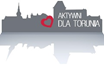 Klub Radnych „Aktywni dla Torunia – Szymanski, Krużewski ,Skerska-Roman”Szanowny PanMichał ZaleskiPrezydent Miasta ToruniaSzanowny Panie Prezydencie,zwracamy się z prośbą o rozważanie możliwości zorganizowania inicjatywy wsparcia miasta partnerskiego Łucka, polegającej na przekazaniu banerów powyborczych celem wykorzystania ich na terenie Ukrainy np. na plandeki, podłogi, albo jako zabezpieczenie sufitów budynków przed deszczem. Na pewno posiadacie Państwo kontakt z przedstawicielami lokalnych władz, tak aby uzyskać informacje czy są one zainteresowane taką inicjatywą.	Z informacji dostępnych z przestrzeni publicznej wynika, że ludność cywilna uszczelnia nimi dziurawe, uszkodzone dachy lub zastępuje powybijane szyby w oknach. Żołnierze z kolei wykorzystują je do przykrywania okopów i ziemianek na linii frontu. Można je także przerobić na tymczasowe nosze, torby czy okrycia. Banery są wykonane z wytrzymałego materiału, który jest odporny na działanie wody i innych czynników atmosferycznych. Oczka pozwalają na łatwe przymocowanie do konstrukcji dachów czy okopów, co może idealnie sprawdzić się ma terenach ogarniętych wojną.Akcję można zainicjować i zorganizować pod nazwą „Drugie życie banneru politycznego” i zachęcić wszystkie komitety wyborcze do zaangażowania w tę inicjatywę.Z poważaniemBartosz SzymanskiMargareta Skerska-RomanMaciej Krużewski